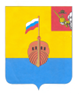 РЕВИЗИОННАЯ КОМИССИЯ ВЫТЕГОРСКОГО МУНИЦИПАЛЬНОГО РАЙОНА162900, Вологодская область, г. Вытегра, пр. Ленина, д.68тел. (81746) 2-22-03 факс (81746) ______,       e-mail: revkom@vytegra-adm.ruЗАКЛЮЧЕНИЕпо результатам экспертизы проекта постановления администрации сельского поселения Андомское «О внесении изменений в постановление Администрации сельского поселения Андомское от 04.12.2020 года № 85 «Об утверждении муниципальной программы «Развитие основных направлений социальной политики сельского поселения Андомское на 2021-2023 годы»   22.01.2024 г.                                                                                 г. Вытегра       Заключение Ревизионной комиссии Вытегорского муниципального района на проект постановления администрации сельского поселения Андомское «О внесении изменений в постановление Администрации сельского поселения Андомское от 04.12.2020 года № 85«Развитие основных направлений социальной политики сельского поселения Андомское на 2021-2023 годы»» подготовлено в соответствии с требованиями Бюджетного кодекса Российской Федерации, Положения о Ревизионной комиссии Вытегорского муниципального района, Порядка разработки, реализации и оценки эффективности реализации муниципальных программ сельского поселения Андомское. 1. Основание для проведения экспертизы: п.2 ст.157 Бюджетного кодекса Российской Федерации, п.7 ч.2 ст.9 Федерального закона от 07.02.2011 № 6 –ФЗ «Об общих принципах организации и деятельности контрольно – счетных органов субъектов Российской Федерации и муниципальных образований», Положение о Ревизионной комиссии Вытегорского муниципального района, утвержденное Решением Представительного Собрания Вытегорского муниципального района от 28.06.2023 № 660.2. Цель экспертизы: подтверждение полномочий по изменению расходного обязательства, подтверждение обоснованности размера расходного обязательства, установление экономических последствий принятия изменения действующего расходного обязательства для бюджета муниципального образования.3. Порядок проведения экспертизы: финансово – экономическая экспертиза проекта муниципальной программы осуществлялась с учетом предусмотренного порядка разработки, реализации и оценки эффективности реализации муниципальных программ сельского поселения Андомское, утвержденного постановлением администрации сельского поселения Андомское от 15.09.2020 г. № 67  «Об утверждении Порядка разработки, реализации и оценки эффективности реализации муниципальных программ сельского поселения Андомское» (далее – Порядка), в соответствии со статьей 179 Бюджетного кодекса Российской Федерации.  4.Экспертиза проведена: аудитором Ревизионной комиссии ВМР Нестеровой О.Е.           Проект постановления администрации сельского поселения Андомское «О внесении изменений в постановление Администрации сельского поселения Андомское от 04.12.2020 года № 85 «Об утверждении муниципальной программы «Развитие основных направлений социальной политики сельского поселения Андомское на 2021-2023 годы» поступил в Ревизионную комиссию с сопроводительным письмом от 22.01.2024 года № 23.         Проектом постановления вносятся изменения в муниципальную программу «Развитие основных направлений социальной политики сельского поселения Андомское на 2021-2023 годы» (далее – Программу), утвержденную постановлением администрации сельского поселения Андомское от 01.12.2020 года № 85 «Об утверждении муниципальной программы «Развитие основных направлений социальной политики сельского поселения Андомское на 2021-2023 годы».         В ходе экспертизы установлено, что проект разработан в целях уточнения объема финансирования Программы в соответствие с решением о бюджете поселения от 09.12.2022 года № 15 «О бюджете сельского поселения Андомское на 2023 год и плановый период 2024 и 2025 годов» (с изменениями, последняя редакция от 28.12.2023 года № 58) (далее – решение о бюджете поселения).         Общий объем финансирования Программы сократился на 2551,0 тыс. рублей (-2,9%) и составил 84721,7 тыс. рублей. Изменения внесены в финансирование Программы на 2023 год. Объем финансирования на 2023 год составил 31041,4 тыс. рублей. Проектом постановления внесены изменения в паспорт, текстовую часть Программы в части финансового обеспечения.         Уточненные объемы финансирования Программы соответствуют объемам, утвержденным решению о бюджете поселения.                Внесение изменений в Программу является обоснованным.           Ревизионная комиссия рекомендует:- уточнить в графе «Всего» в таблице подпункта 1.1 проекта постановления объемы финансирования в разрезе источников.        Выводы и предложения.        Рассматриваемый проект постановления администрации сельского поселения Андомское «О внесении изменений в постановление Администрации сельского поселения Андомское от 04.12.2020 года № 85 «Об утверждении муниципальной программы «Развитие основных направлений социальной политики сельского поселения Андомское на 2021-2023 годы» соответствует требованиям бюджетного законодательства.        Ревизионная комиссия рекомендует проект постановления к рассмотрению с учетом рекомендаций. Аудитор Ревизионной комиссии                                                 О.Е. Нестерова